Summer-Only Demand Response Senior Task ForcePJM Conference and Training CenterFebruary 14, 20181:00 p.m. – 4:00 p.m. EPTAdministration (1:00-1:10)Welcome, review of Anti-Trust Policy, Code of Conduct, Media Participation Policy and roll call. Special Announcement will be made regarding an update to Manual 34.Approve draft minutes from the February 2 SODRSTF meeting.Education (1:10-1:50)Mr. Andrew Gledhill, PJM, will provide education on Peak Shaving during hours of highest risk the impact of the VRR Curve given a reduction of zonal peak load forecast due to peak load shaving.CBIR Process (1:50 – 4:00)Ms. Rebecca Carroll, PJM, will lead a discussion to review revised stakeholder interests developed and presented at the February 2 meeting. Additional interests can be provided in advance of the meeting (email to Michael.Borradaile@pjm.com) or during the meeting. Break 2:30 - 2:45Ms. Rebecca Carroll, PJM, will lead a discussion to review the design components developed and presented at the February 2 meeting.  Additional design components can be provided in advance of the meeting (email to: Michael.Borradaile@pjm.com) or during the meeting.Antitrust:You may not discuss any topics that violate, or that might appear to violate, the antitrust laws including but not limited to agreements between or among competitors regarding prices, bid and offer practices, availability of service, product design, terms of sale, division of markets, allocation of customers or any other activity that might unreasonably restrain competition.  If any of these items are discussed the chair will re-direct the conversation.  If the conversation still persists, parties will be asked to leave the meeting or the meeting will be adjourned.Code of Conduct:As a mandatory condition of attendance at today's meeting, attendees agree to adhere to the PJM Code of Conduct as detailed in PJM Manual M-34 section 4.5, including, but not limited to, participants' responsibilities and rules regarding the dissemination of meeting discussion and materials.Public Meetings/Media Participation: Unless otherwise noted, PJM stakeholder meetings are open to the public and to members of the media. Members of the media are asked to announce their attendance at all PJM stakeholder meetings at the beginning of the meeting or at the point they join a meeting already in progress. Members of the Media are reminded that speakers at PJM meetings cannot be quoted without explicit permission from the speaker. PJM Members are reminded that "detailed transcriptional meeting notes" and white board notes from "brainstorming sessions" shall not be disseminated. Stakeholders are also not allowed to create audio, video or online recordings of PJM meetings. PJM may create audio, video or online recordings of stakeholder meetings for internal and training purposes, and your participation at such meetings indicates your consent to the same.Participant Identification in WebEx:When logging into the WebEx desktop client, please enter your real first and last name as well as a valid email address. Be sure to select the “call me” option.PJM support staff continuously monitors WebEx connections during stakeholder meetings. Anonymous users or those using false usernames or emails will be dropped from the teleconference.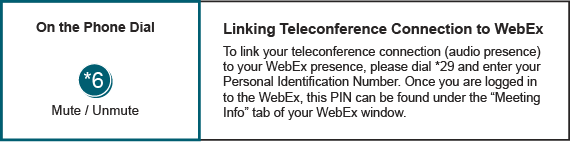 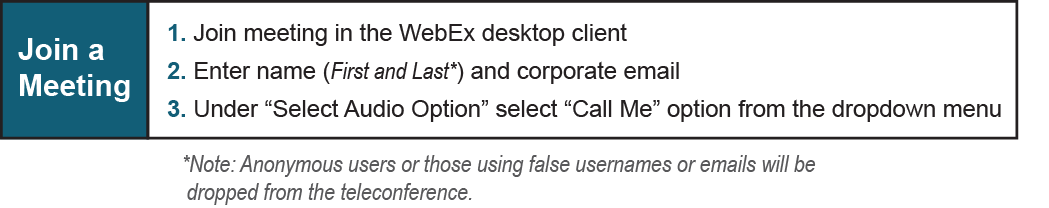 Author: Mike BorradaileFuture Agenda ItemsFuture Agenda ItemsFuture Agenda ItemsParticipants will have the opportunity to request the addition of any new item(s) to the agenda of a future meeting.Participants will have the opportunity to request the addition of any new item(s) to the agenda of a future meeting.Participants will have the opportunity to request the addition of any new item(s) to the agenda of a future meeting.Future Meeting DatesFuture Meeting DatesFuture Meeting DatesMarch 9, 20189:30 a.m. – 4:00 p.m.PJM Conference and Training CenterApril 13, 20189:30 a.m. – 4:00 p.m.PJM Conference and Training CenterMay 9, 20189:30 a.m. – 4:00 p.m.PJM Conference and Training CenterJune 13, 20189:30 a.m. – 4:00 p.m.PJM Conference and Training CenterJuly 9, 20189:30 a.m. – 4:00 p.m.PJM Conference and Training CenterAugust 15, 20189:30 a.m. – 4:00 p.m.PJM Conference and Training CenterSeptember 19, 20189:30 a.m. – 4:00 p.m.PJM Conference and Training CenterOctober 17, 20189:30 a.m. – 4:00 p.m.PJM Conference and Training CenterNovember 19, 20189:30 a.m. – 4:00 p.m.PJM Conference and Training CenterDecember 5, 20189:30 a.m. – 4:00 p.m.PJM Conference and Training Center